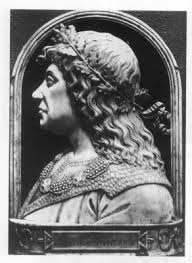 „Mátyás király udvarában jártam.”				Gyermekhét			2018.05.28.-2018.06.01.Hétfő: 		Kiállítás 	„Mátyás kora”Kedd:		Állatbemutató „Gyugyuval”Szerda: 	Agyagozás Szakács Erzsébet keramikus közreműködésévelCsütörtök: 	Mesedramatizálás az óvónénik előadásában: Egyszer volt Budán kutyavásárPéntek: 		Családi nap 8.00-13.00Sólyom reptetésHarcművészeti bemutatóÍjászatBőrözés